Year 4 Maths
Steppingstone activity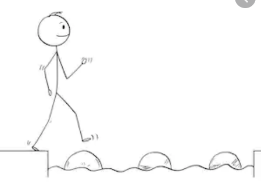 Lesson 4
LO: To subtract two 4-digit numbersSuccess Criteria: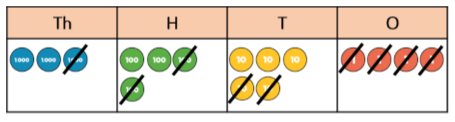 Model 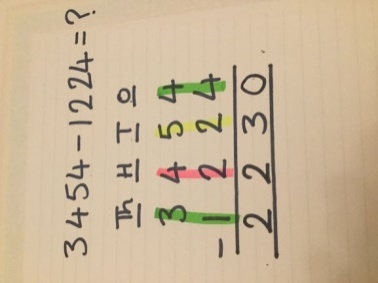 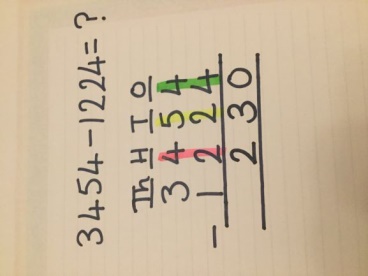 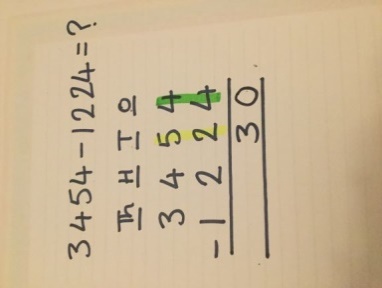 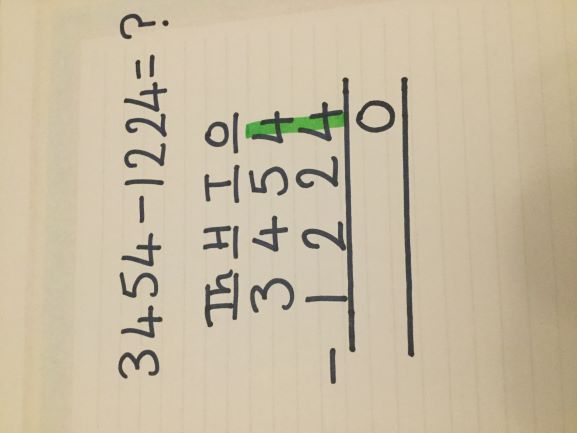 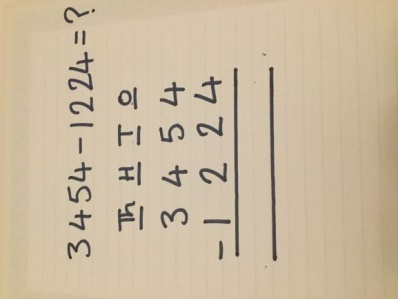 			      2.				       3.				       4.				      5.Now you try… 						2.							3.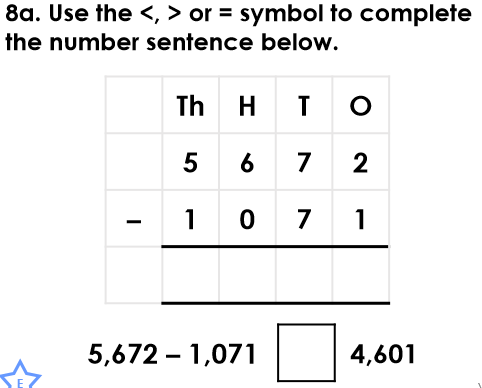 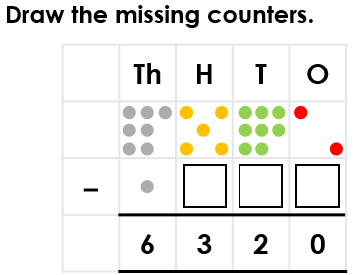 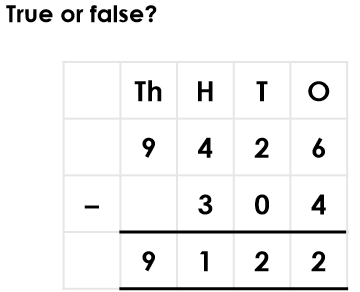 Year 4 Maths   Lesson 4
LO: To subtract two 4-digit numbers Task:You are going to practise subtracting with exchanges.Success Criteria for 5643 - 4316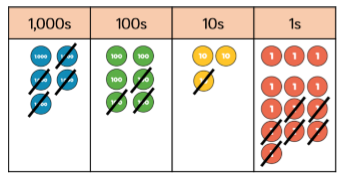 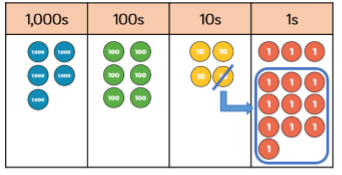 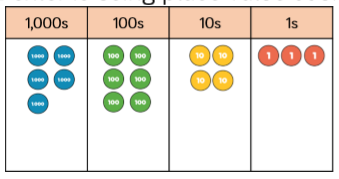 Model: 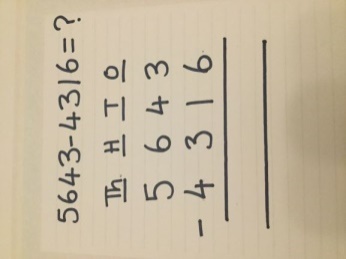 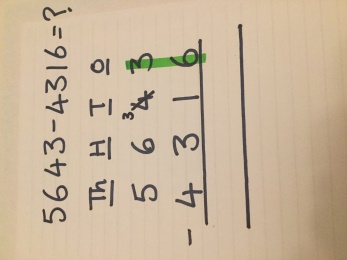 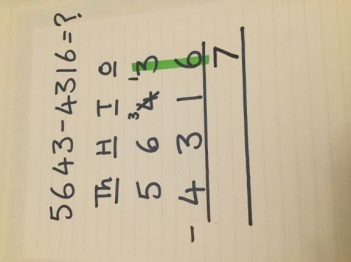 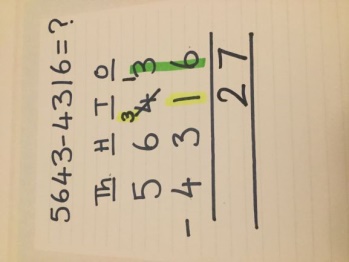 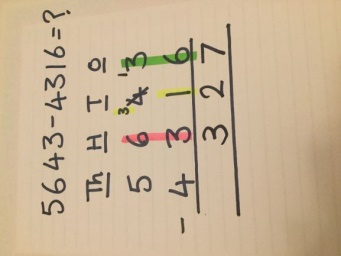 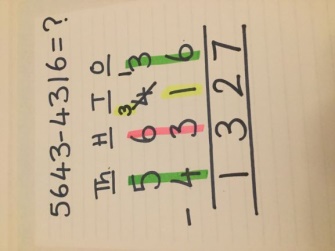     1.    			     2.    		      3.    			 4.			    5. 			     6.	Make sure all your answers are in the correct columns!!!Year 4 Maths
Main activity
Complete at least 2 columns, more if you can!Write out the calculation – check digits are in the correct columns!Subtract the bottom ones digit from the top ones digit.Subtract the bottom tens digit from the top tens digit.Subtract the bottom hundreds digit from the top hundreds digit.Subtract the bottom thousands digit from the top thousands digit.Write out the calculation – check digits are in the correct columns!Can you subtract the bottom digit from the top digit?  No. Exchange one ten for ten ones.Subtract the bottom one from the new 2-digit number above.Go to the tens column and subtract the bottom ten from the new top ten. Subtract the bottom hundreds digit from the top hundreds digit.Subtract the bottom thousands digit from the top thousands digit.Task 1Task 2Task 3Task 4PracticeHave a go at these subtractions (more than one exchange)6741 – 3912 =2805 – 1943 =5237 - 5159 =5063 – 3258 =3764 – 2829 =Practice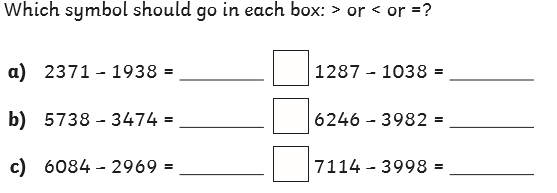 Reasoning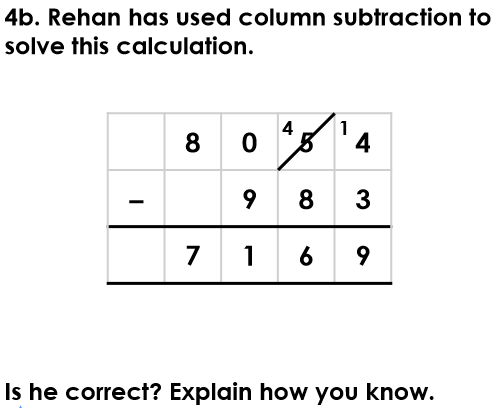 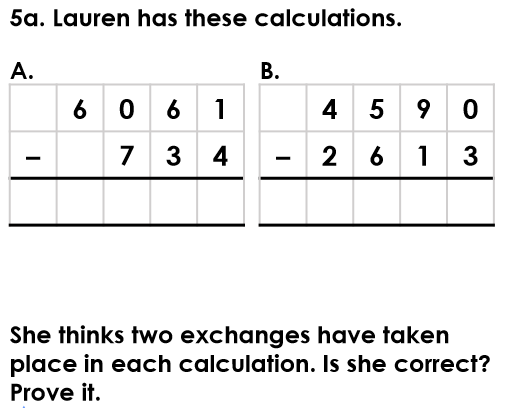 Problem solving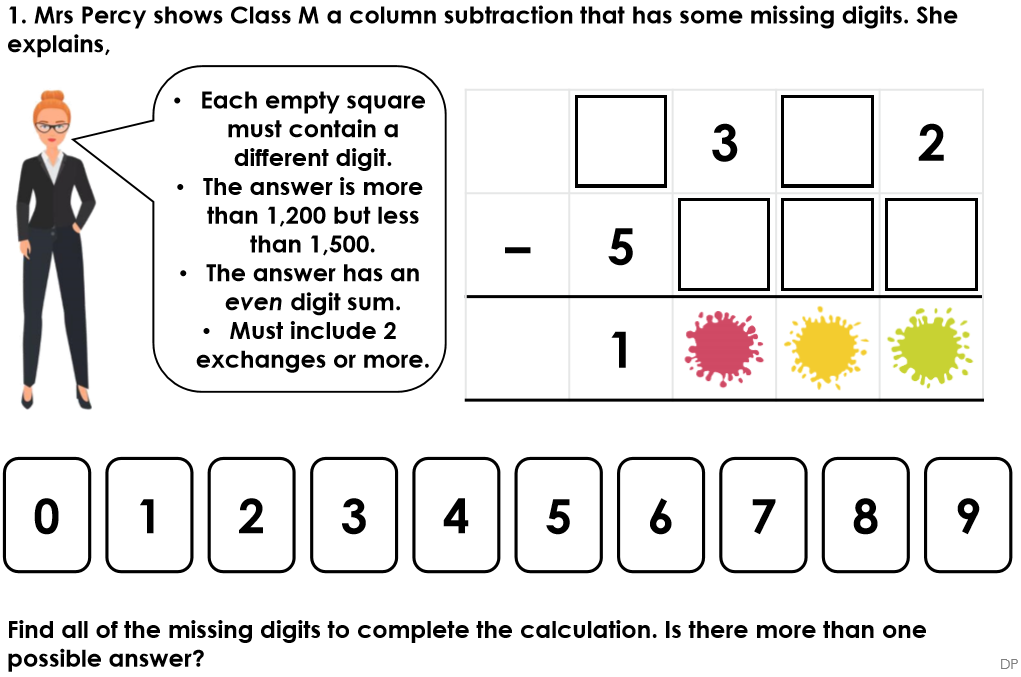 